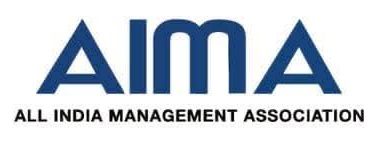 Global Advanced Management Programme 2023Silicon Valley, California, USAOctober 8 – October 14, 2023REGISTRATION FORMAll delegates and any accompanying persons are required to complete the registration form in full.I wish to register the following delegate at USD ________________ per delegate. Total USD ______________Participant Details:First Name (as in Passport): _________________________________________________________________________Middle Name (as in Passport): _______________________________________________________________________Surname (as in Passport): ___________________________________________________________________________Designation: _____________________________________________________________________________________Organisation: ____________________________________________________________________________________Participant’s Industry Sector : _______________________________________________________________________Address: ________________________________________________________________________________________City:________________________________ State: ____________________________Pin Code: __________________Telephone: ________________________________________ Fax: __________________________________________Mobile: ___________________________________________ Email: ________________________________________PASSPORT NUMBER: ____________________________PASSPORT ISSUE DATE: _______________________________PASSPORT EXPIRY DATE: _________________________DO YOU HAVE VALID US VISA:        YES           NO Note: Please enclose a copy of your passport (front & last pages) and copy of Valid US Visa (if already have)PARTICIPATION FEEDelegate Fee per participant: INR equivalent of USD 12500 per participantInaugural Discount: USD 1000 per participant for registrations received along with participation fee by 31 July,23Early Bird Discount: After 31 July, 2023 a discount of USD 500 per participant available for registrations received along with participation fee by 25 August, 2023GST: 18% GST as applicable on the date of fee payment will be charged on the participation feeAIMA GSTIN No. 07AAATA1644A1ZH                             AIMA PAN no.: AAATA1644AFor online registration, please visit www.aima.inPAYMENT OPTIONS: Please indicate your payment method Bank Transfer:  Indian Overseas Bank, 20, Institutional Area, Lodhi Road, New Delhi –110003, IndiaA/c No : 149801000029792  Account Name : All India Management Association  Branch Name : Lok Kala ManchIFSC Code: IOBA 0001498                    Swift Code No. IOBAINBB001                                     MICR No. : 110020046 Cheque / Demand Draft:  I enclose a cheque/DD for INR  ____________________ payable to All India Management Association, New DelhiNOMINATING AUTHORITYName: _______________________________________	Designation: _______________________________________Contact No: ___________________________________	Email: ____________________________________________ Signature & Stamp: _____________________________FOR REGISTRATIONS & FOR MORE DETAILS PLEASE CONTACT 
Mr Mansoor Hassan					Mailing Address
Assistant Director, AIMA					All India Management AssociationM: +91 – 9540060166					Management House
P:  +91 – 11-43128511					14, Institutional Area, Lodhi RoadE: mhassan@aima.in 					New Delhi – 110003. IndiaTERMS AND CONDITIONSRegistrations are subject to the following terms and conditions:Registrations are confirmed upon receipt of payment.GST will be charged where applicable.Bank or any other Charges will be extra on remittances.The programme is correct at the time of going to print. All India Management Association (AIMA) reserves the right to postpone events or amend the programme if necessary.This order form constitutes a non-refundable binding contract and firm commitment to AIMA.Hotel Booking is made by AIMA from 8 October 2023 from 1600hrs till 1100hrs on 14 October 2023. Delegates arriving earlier or staying after the programme can opt for the one of the given below Optional Add on Packages.Optional Add on PackagesPackage 1: 2 extra nights (7th and 15th October) stay and 2 way airport transfer in a limousine @ USD 1200 plus taxes.Package 2: 1 extra night (either 7th or 15th October) stay and 2 way airport transfer in a limousine @ USD 800 plus taxes.The registration fee includes the course fee, study material, cost of accommodation from October 8 – October 14, 2023. (06nights), company visits as in itinerary, lunches, dinners as per itinerary. The registration fee does not include Airfare, VISA Charges, Airport Taxes, Overseas Medical Insurance, Airport Transfers, Personal Expenses such as Porterage, Telephone Calls, laundry, Soft/hard drinks, use of mini bar etc.
CANCELLATION POLICYCancellations are not accepted and delegate fee is non-refundable, however substitutions are permitted and must be received in writing not later than 30 days before the start of the programme. All delegate fees will need to be paid in advance. Confirmation letter will be issued only after receipt of payment.I confirm that I have read and agree to the Cancellation Policy and the Terms and Conditions.________________Signature & StampDate: _________________